UWAGA! Aktualność kart jest sprawdzana nie rzadziej niż raz na trzy miesiące.Urząd Miasta i Gminy w Końskich, 26-200 Końskie, ul. Partyzantów 1                   e-poczta: organizacja@umkonskie.pl   www.umkonskie.pl 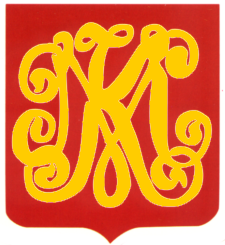 KARTA USŁUG NR:    URZĄD STANU CYWILNEGO (USC)Strona nr 1KARTA USŁUG NR:    URZĄD STANU CYWILNEGO (USC)Stron 2KARTA USŁUG NR:    URZĄD STANU CYWILNEGO (USC)Zmiana 01.03.15r.Nazwa usługi:ZAWARCIE ZWIĄZKU MAŁŻEŃSKIEGO POZA LOKALEM USCNazwa usługi:ZAWARCIE ZWIĄZKU MAŁŻEŃSKIEGO POZA LOKALEM USCNazwa usługi:ZAWARCIE ZWIĄZKU MAŁŻEŃSKIEGO POZA LOKALEM USCPodstawa prawna:Ustawa z dnia 28 listopada 2014 r. Prawo o aktach stanu cywilnego (t. j. Dz. U. z 2016r. poz. 2064 ze zm.) art. 13, 14, 17, 20, 22, 30, 32, 47, 52-60.Ustawa z dnia 25 lutego 1964 r. Kodeks rodzinny i opiekuńczy (t. j. Dz. U. z 2017 r. poz. 682 ze zm.) art. 62, 88, 89, 891 i 901.Ustawa z dnia 16 listopada 2006 r. o opłacie skarbowej (t. j. Dz. U. z 2018 r. poz.1044 ze zm.).Ustawa z dnia 14 czerwca 1960 r. Kodeks postępowania administracyjnego (t. j. Dz. U. z 2017 r. poz. 1257 ze zm.) art. 33, 35, 127 § 1 i 2 oraz art. 129 § 1 i 2.Rozporządzenie Ministra Finansów z dnia 28 września 2007 r. w sprawie zapłaty opłaty skarbowej (Dz. U. Nr 187 poz. 1330).Rozporządzenie Ministra Spraw Wewnętrznych z dnia 22 stycznia 2015 r. w sprawie opłaty dodatkowej za przyjęcie oświadczeń o wstąpieniu w związek małżeński poza Urzędem Stanu Cywilnego (Dz. U. z 2015 r. poz. 180).Podstawa prawna:Ustawa z dnia 28 listopada 2014 r. Prawo o aktach stanu cywilnego (t. j. Dz. U. z 2016r. poz. 2064 ze zm.) art. 13, 14, 17, 20, 22, 30, 32, 47, 52-60.Ustawa z dnia 25 lutego 1964 r. Kodeks rodzinny i opiekuńczy (t. j. Dz. U. z 2017 r. poz. 682 ze zm.) art. 62, 88, 89, 891 i 901.Ustawa z dnia 16 listopada 2006 r. o opłacie skarbowej (t. j. Dz. U. z 2018 r. poz.1044 ze zm.).Ustawa z dnia 14 czerwca 1960 r. Kodeks postępowania administracyjnego (t. j. Dz. U. z 2017 r. poz. 1257 ze zm.) art. 33, 35, 127 § 1 i 2 oraz art. 129 § 1 i 2.Rozporządzenie Ministra Finansów z dnia 28 września 2007 r. w sprawie zapłaty opłaty skarbowej (Dz. U. Nr 187 poz. 1330).Rozporządzenie Ministra Spraw Wewnętrznych z dnia 22 stycznia 2015 r. w sprawie opłaty dodatkowej za przyjęcie oświadczeń o wstąpieniu w związek małżeński poza Urzędem Stanu Cywilnego (Dz. U. z 2015 r. poz. 180).Podstawa prawna:Ustawa z dnia 28 listopada 2014 r. Prawo o aktach stanu cywilnego (t. j. Dz. U. z 2016r. poz. 2064 ze zm.) art. 13, 14, 17, 20, 22, 30, 32, 47, 52-60.Ustawa z dnia 25 lutego 1964 r. Kodeks rodzinny i opiekuńczy (t. j. Dz. U. z 2017 r. poz. 682 ze zm.) art. 62, 88, 89, 891 i 901.Ustawa z dnia 16 listopada 2006 r. o opłacie skarbowej (t. j. Dz. U. z 2018 r. poz.1044 ze zm.).Ustawa z dnia 14 czerwca 1960 r. Kodeks postępowania administracyjnego (t. j. Dz. U. z 2017 r. poz. 1257 ze zm.) art. 33, 35, 127 § 1 i 2 oraz art. 129 § 1 i 2.Rozporządzenie Ministra Finansów z dnia 28 września 2007 r. w sprawie zapłaty opłaty skarbowej (Dz. U. Nr 187 poz. 1330).Rozporządzenie Ministra Spraw Wewnętrznych z dnia 22 stycznia 2015 r. w sprawie opłaty dodatkowej za przyjęcie oświadczeń o wstąpieniu w związek małżeński poza Urzędem Stanu Cywilnego (Dz. U. z 2015 r. poz. 180).Wymagane dokumenty:Podanie o udzielenie ślubu poza urzędem stanu cywilnego w okręgu rejestracji stanu cywilnego.Dokumenty tożsamości osób zamierzających zawrzeć związek małżeński (nupturientów): dowód osobisty lub paszport.Zezwolenie na zawarcie małżeństwa, jeżeli wymagają tego przepisy Kodeksu rodzinnego i opiekuńczego.Obywatel polski, który zamierza wstąpić w związek małżeński, lecz nie posiada aktów stanu cywilnego sporządzonych w Rzeczypospolitej Polskiej, składa zagraniczny dokument stanu cywilnego lub inny dokument wydany w państwie, w którym nie jest prowadzona rejestracja stanu cywilnego, potwierdzający urodzenie, a jeżeli osoba pozostawała uprzednio w związku małżeńskim – potwierdzający małżeństwo, wraz z dokumentem potwierdzającym ustanie lub unieważnienie tego małżeństwa albo dokumentem potwierdzającym stwierdzenie nieistnienia małżeństwa.Cudzoziemiec zamierzający zawrzeć małżeństwo składa:Zapewnienie,Odpis aktu urodzenia, a jeżeli pozostawał uprzednio w związku małżeńskim,Odpis aktu małżeństwa z adnotacją o jego ustaniu, unieważnieniu albo stwierdzeniu jego nieistnienia, albo odpis aktu małżeństwa z dokumentem potwierdzającym jego ustanie lub unieważnienie albo dokumentem potwierdzającym stwierdzenie nieistnienia małżeństwa, jeżeli na podstawie pozostałych składanych dokumentów nie można ustalić danych niezbędnych do sporządzenia aktu małżeństwa;dokument stwierdzający, że zgodnie z właściwym prawem może zawrzeć małżeństwo albo prawomocne postanowienie sądu o zwolnieniu cudzoziemca od obowiązku złożenia takiego dokumentu.Wymagane dokumenty:Podanie o udzielenie ślubu poza urzędem stanu cywilnego w okręgu rejestracji stanu cywilnego.Dokumenty tożsamości osób zamierzających zawrzeć związek małżeński (nupturientów): dowód osobisty lub paszport.Zezwolenie na zawarcie małżeństwa, jeżeli wymagają tego przepisy Kodeksu rodzinnego i opiekuńczego.Obywatel polski, który zamierza wstąpić w związek małżeński, lecz nie posiada aktów stanu cywilnego sporządzonych w Rzeczypospolitej Polskiej, składa zagraniczny dokument stanu cywilnego lub inny dokument wydany w państwie, w którym nie jest prowadzona rejestracja stanu cywilnego, potwierdzający urodzenie, a jeżeli osoba pozostawała uprzednio w związku małżeńskim – potwierdzający małżeństwo, wraz z dokumentem potwierdzającym ustanie lub unieważnienie tego małżeństwa albo dokumentem potwierdzającym stwierdzenie nieistnienia małżeństwa.Cudzoziemiec zamierzający zawrzeć małżeństwo składa:Zapewnienie,Odpis aktu urodzenia, a jeżeli pozostawał uprzednio w związku małżeńskim,Odpis aktu małżeństwa z adnotacją o jego ustaniu, unieważnieniu albo stwierdzeniu jego nieistnienia, albo odpis aktu małżeństwa z dokumentem potwierdzającym jego ustanie lub unieważnienie albo dokumentem potwierdzającym stwierdzenie nieistnienia małżeństwa, jeżeli na podstawie pozostałych składanych dokumentów nie można ustalić danych niezbędnych do sporządzenia aktu małżeństwa;dokument stwierdzający, że zgodnie z właściwym prawem może zawrzeć małżeństwo albo prawomocne postanowienie sądu o zwolnieniu cudzoziemca od obowiązku złożenia takiego dokumentu.Wymagane dokumenty:Podanie o udzielenie ślubu poza urzędem stanu cywilnego w okręgu rejestracji stanu cywilnego.Dokumenty tożsamości osób zamierzających zawrzeć związek małżeński (nupturientów): dowód osobisty lub paszport.Zezwolenie na zawarcie małżeństwa, jeżeli wymagają tego przepisy Kodeksu rodzinnego i opiekuńczego.Obywatel polski, który zamierza wstąpić w związek małżeński, lecz nie posiada aktów stanu cywilnego sporządzonych w Rzeczypospolitej Polskiej, składa zagraniczny dokument stanu cywilnego lub inny dokument wydany w państwie, w którym nie jest prowadzona rejestracja stanu cywilnego, potwierdzający urodzenie, a jeżeli osoba pozostawała uprzednio w związku małżeńskim – potwierdzający małżeństwo, wraz z dokumentem potwierdzającym ustanie lub unieważnienie tego małżeństwa albo dokumentem potwierdzającym stwierdzenie nieistnienia małżeństwa.Cudzoziemiec zamierzający zawrzeć małżeństwo składa:Zapewnienie,Odpis aktu urodzenia, a jeżeli pozostawał uprzednio w związku małżeńskim,Odpis aktu małżeństwa z adnotacją o jego ustaniu, unieważnieniu albo stwierdzeniu jego nieistnienia, albo odpis aktu małżeństwa z dokumentem potwierdzającym jego ustanie lub unieważnienie albo dokumentem potwierdzającym stwierdzenie nieistnienia małżeństwa, jeżeli na podstawie pozostałych składanych dokumentów nie można ustalić danych niezbędnych do sporządzenia aktu małżeństwa;dokument stwierdzający, że zgodnie z właściwym prawem może zawrzeć małżeństwo albo prawomocne postanowienie sądu o zwolnieniu cudzoziemca od obowiązku złożenia takiego dokumentu.Opłaty: Za sporządzenie aktu małżeństwa - 84,00 złOpłata dodatkowa za przyjęcie oświadczeń o wstąpieniu w związek małżeński poza Urzędem Stanu Cywilnego na wniosek, w miejscu wskazanym - 1000zł.Opłaty można dokonać w siedzibie USC lub na rachunek bankowy UMiG, okazując potwierdzenie wpłaty.Dane do przelewu:Urząd Miasta i Gminy w KońskichBank Pekao S.A. O/ Końskie07 1240 5006 1111 0010 1843 0049Opłaty: Za sporządzenie aktu małżeństwa - 84,00 złOpłata dodatkowa za przyjęcie oświadczeń o wstąpieniu w związek małżeński poza Urzędem Stanu Cywilnego na wniosek, w miejscu wskazanym - 1000zł.Opłaty można dokonać w siedzibie USC lub na rachunek bankowy UMiG, okazując potwierdzenie wpłaty.Dane do przelewu:Urząd Miasta i Gminy w KońskichBank Pekao S.A. O/ Końskie07 1240 5006 1111 0010 1843 0049Opłaty: Za sporządzenie aktu małżeństwa - 84,00 złOpłata dodatkowa za przyjęcie oświadczeń o wstąpieniu w związek małżeński poza Urzędem Stanu Cywilnego na wniosek, w miejscu wskazanym - 1000zł.Opłaty można dokonać w siedzibie USC lub na rachunek bankowy UMiG, okazując potwierdzenie wpłaty.Dane do przelewu:Urząd Miasta i Gminy w KońskichBank Pekao S.A. O/ Końskie07 1240 5006 1111 0010 1843 0049Czas realizacji usługi: NiezwłocznieCzas realizacji usługi: NiezwłocznieCzas realizacji usługi: NiezwłocznieMiejsce załatwienia sprawy:Miejsce załatwienia sprawy:Miejsce załatwienia sprawy:Nr pokoju: 201 Nr pokoju: 201 Nr pokoju: 201 Nr telefonu: (041) 372-29-46, wew. 201Nr telefonu: (041) 372-29-46, wew. 201Nr telefonu: (041) 372-29-46, wew. 201Godziny pracy: poniedziałek – piątek – 730 - 1530Godziny pracy: poniedziałek – piątek – 730 - 1530Godziny pracy: poniedziałek – piątek – 730 - 1530Tryb odwoławczy:Odwołanie wnosi się do Wojewody Świętokrzyskiego w Kielcach za pośrednictwem Kierownika USC  w terminie 14 dni od dnia przyjęcia treści decyzji odmownej do wiadomości.Tryb odwoławczy:Odwołanie wnosi się do Wojewody Świętokrzyskiego w Kielcach za pośrednictwem Kierownika USC  w terminie 14 dni od dnia przyjęcia treści decyzji odmownej do wiadomości.Tryb odwoławczy:Odwołanie wnosi się do Wojewody Świętokrzyskiego w Kielcach za pośrednictwem Kierownika USC  w terminie 14 dni od dnia przyjęcia treści decyzji odmownej do wiadomości.Uwagi: Uwagi: Uwagi: Miejsce na notatki:Miejsce na notatki:Miejsce na notatki: